Ipari automatizálásVállalatunk sikere kollégáink szakmai tudásán, kreatív ötletein, úttörő és innovatív megoldásain nyugszik. A műszaki megoldások mögött álló munkaerő legalább annyira fontos, mint maga a produktum, amit létrehozunk.Az alábbi pozíciókba keressük új munkatársunkat, aki a kihívásban a lehetőséget látja: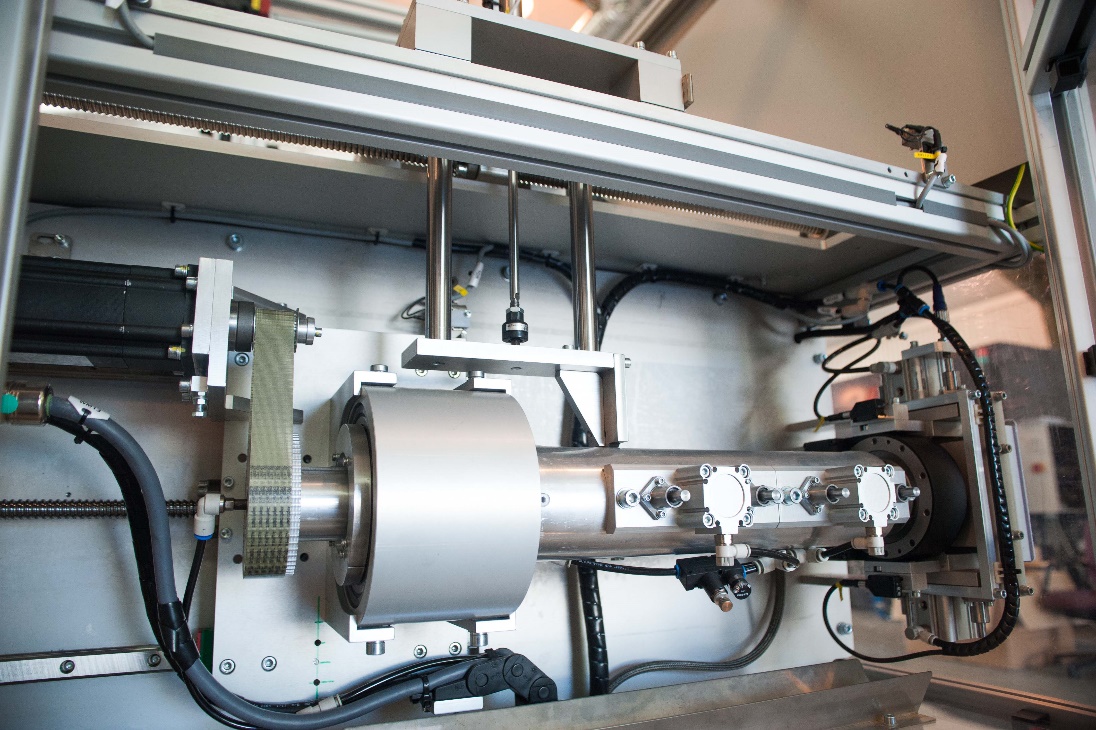 Gépészeti tervezőGépészeti tervező gyakornokElektromos tervezőElektromos tervező gyakornokPLC/Robot programozóPLC/Robot programozó gyakornokTéged keresünk, ha: érdekel az ipari automatizálás minden szintje 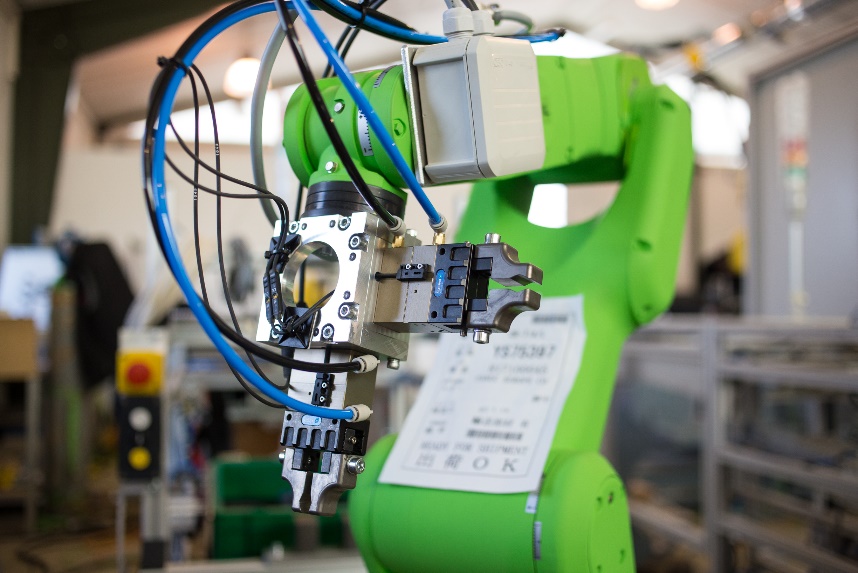 nem rémiszt meg a komplex feladatok által nyújtott kihívás a munka számodra egy eszköz a szakmai fejlődéshez tudsz önállóan és csapatban is dolgozni Mi vagyunk számodra az ideális munkahely, ha a célod: része lenni egy fiatalos, műszaki érdeklődésű kreatív csapatnak egy olyan munkahely, ahol meghallgatják az ötleteidet egy szakmailag kimagaslóan vonzó, változatos munkakör Feladatok, felelősségi körök: részvétel a gépkonstrukciók kifejlesztésében 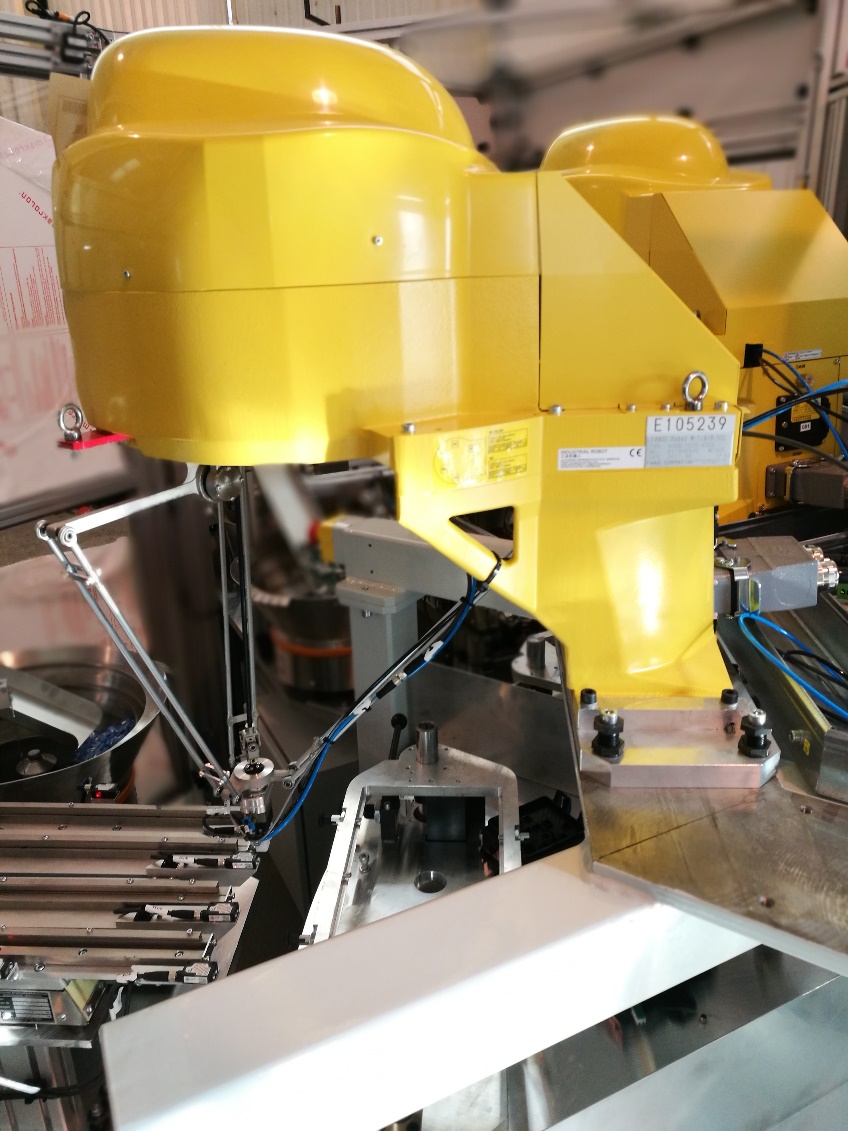 robotcellák, célgépek építése, kivitelezése Szakmai elvárásaink a pozíció betöltéséhez: folyamatban lévő szakirányú felsőfokú végzettségpályakezdők jelentkezését is várjuk Előnyt jelent: ipari automatizálás és robottechnika területen szerzett tapasztalat „B” kategóriás jogosítvány, több éves vezetési gyakorlattal Cégünkről: megbízható szakértelem, fejlesztői szaktudás több száz sikeresen átadott célgép és robotcella 100 %-ban magyar tulajdonban lévő vállalt 